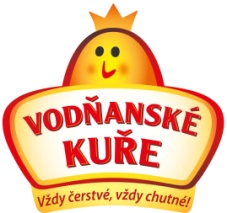 Vodňanská drůbež, a.s., Radomilická 886, Vodňany II, 389 01 Vodňany, IČ: 25396480 nabízí volné pracovní místo na provozovně v Modřicích, Chrlická 522, PSČ 664 42 v profesi:Prodavač/prodavačkaInformace o pracovním místě a mzdových podmínkáchPráce v závodní kantýně, pracovní doba pondělí – pátek, ranní směna (pracovní doba 4:15 - 12:45 a 7:00 – 15:30hod.)Nabízíme: stabilní zaměstnání v prosperující společnosti hrubou měsíční mzdu cca 16 000,-Kč stravování v závodní jídelně za cenu 25,- Kč příspěvek na penzijní připojištění zvýhodněný telefonní tarifvhodné také na zkrácený pracovní úvazekmožnost zajištění dopravy do zaměstnáníPožadujeme: spolehlivost a odpovědnostpraxi na pozici prodavač/ka Zájemci o zaměstnání se mohou hlásit na telefonním čísle: 544 529 011, 544 529 117nebo 724 724 863, 724 724 868 v pracovní dny od 6:00 – 14:00 hod nebo zaslat životopis na adresu simona.brabcova@voddrubez.cz .